 Parents’ Newsletter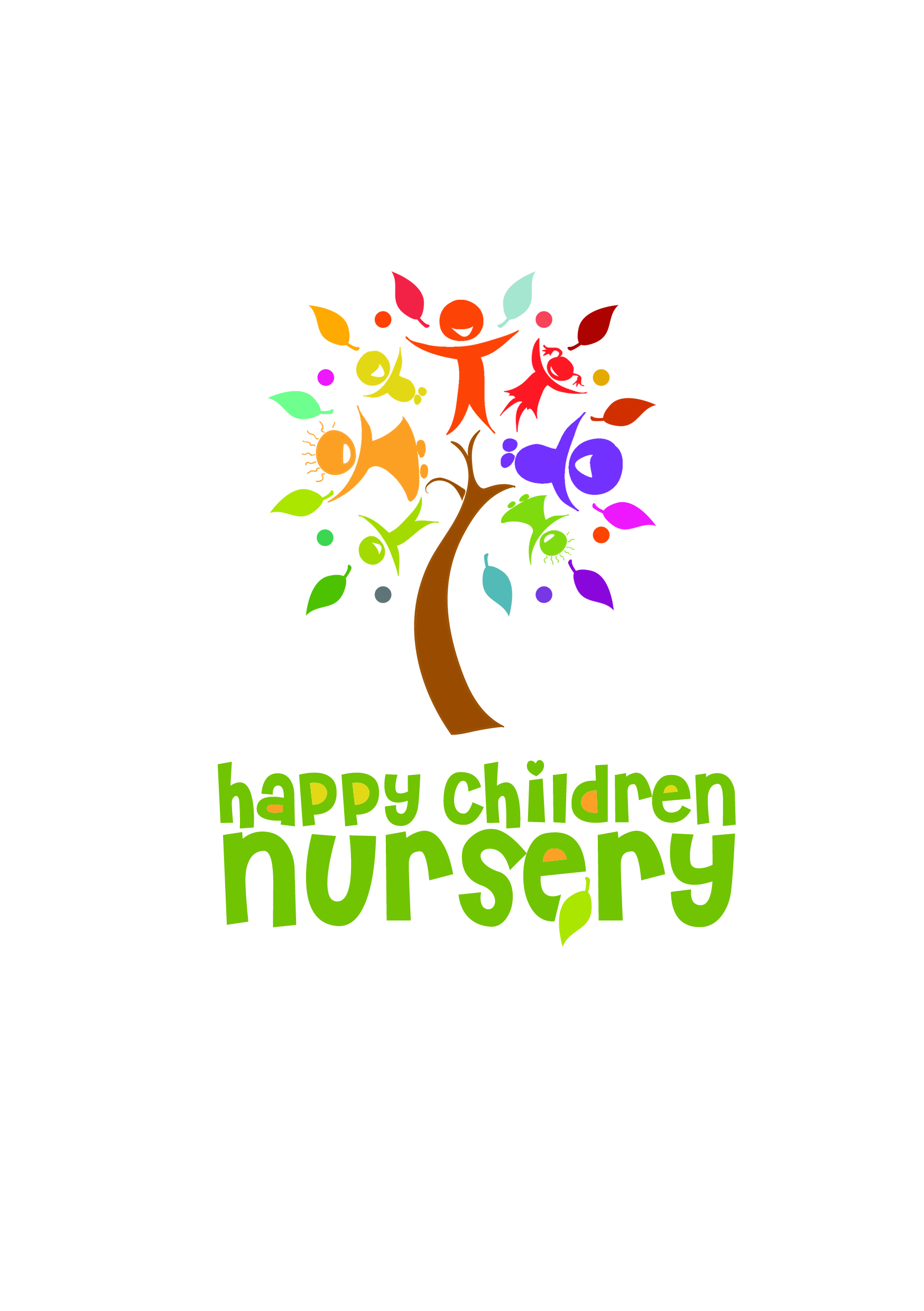 Autumn term 1 2016Asalam Alaikum / Hello to all Parents and Carers,WelcomeWe would like to welcome all the children back after the long summer break and any new children that have joined us. We hope everyone has settled into the nursery and is familiar with the routine and staff. New staffWe would like to welcome some new members of staff to our team. Zarreen and Tasleem will be joining the baby room. Aisha and Sana will be joining the pre-school room. Changes to opening hoursDue to lack of children attending the nursery in the holidays we have decided to go term time only. This means the nursery will be closed through the summer, winter and spring holidays, we will still be open during the week long half term holidays. Please forgive us if this has caused any inconveniences to yourselves.Staff Reward SystemWe will be introducing a reward system for our staff as a means to recognise and reward their hard work. We would like our parents to participate and let us know which staff member has ‘Gone the Extra Mile (GEM)’ to support you and your child. At the end of each nursery term we will count the GEM slips and the staff with the majority of slips will be rewarded with a gift voucher of their choice.  The slips will be placed on the Parents Board (which has now been moved to outside our entrance door). Please take a slip, fill it out and post it into our comments and suggestions box that is outside the manager’s office.Healthy Packed Lunch WorkshopEating healthy plays a large part of the nursery ethos, when children eat a healthy diet from a young age they learn life long healthy eating habits. As we have a large number of children who bring in packed lunches, which at times parents have struggled to fill with healthy eating options, the nursery would like to run a ‘Healthy Packed Lunch’ workshop. The workshop will be run by our very own nursery chef Hakeema with the aim of giving parents ideas about the range of healthy foods which can be put into your child’s packed lunch. The workshop will take place on Friday 7th October 2016, if you would like to attend please see Saeeda the nursery manager before 26th September 2016. Labelling Clothes Last year we had a large amount of clothing that was not claimed.  Can we please ask all parents to label their child’s coats, lunch bags, clothes and the like so that we can ensure that everyone gets back their child’s belongings. You can do this with a permanent marker by initialling your child’s name on the tag of clothes or the corner of a lunch box. If clothes are not labelled the nursery cannot be held responsible if items go missing. We thank you for your cooperation with regards to this. Eid Party at Jungle FunThe nursery staff will be holding an Eid party at Jungle Fun for more details please see the attached flyer. For tickets please see Saeeda.Lastly we would like to remind all parents we have an open door policy and the staff and management are here to assist with any enquires. We do not want our parents to feel they cannot approach us regarding matters, all we ask is for your understanding that at times staff are busy and may not be able to see you straight away, if this is the case the staff member will let you know of an appropriate time. Happy Children Nursery